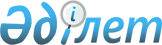 О реализации Указа Президента Республики Казахстан от 12 февраля 2020 года № 266 "Об увольнении в запас военнослужащих срочной воинской службы, выслуживших установленный срок воинской службы, в марте – июне и сентябре – декабре 2020 года, а также очередном призыве граждан Республики Казахстан на срочную воинскую службу в марте – августе и сентябре – декабре 2020 годаПостановление Правительства Республики Казахстан от 18 февраля 2020 года № 67.
      Сноска. Заголовок в редакции постановления Правительства РК от 20.05.2020 № 304.
      В целях реализации Указа Президента Республики Казахстан от 12 февраля 2020 года № 266 "Об увольнении в запас военнослужащих срочной воинской службы, выслуживших установленный срок воинской службы, в марте – июне и сентябре – декабре 2020 года, а также очередном призыве граждан Республики Казахстан на срочную воинскую службу в марте – августе и сентябре – декабре 2020 года" Правительство Республики Казахстан ПОСТАНОВЛЯЕТ:
      Сноска. Преамбула в редакции постановления Правительства РК от 20.05.2020 № 304.


      1. Акимам областей, городов Нур-Султана, Алматы и Шымкента в установленном законодательством порядке организовать:
      1) работу призывных комиссий и обеспечить проведение призыва в марте – августе и сентябре – декабре 2020 года граждан мужского пола в количестве 34 808 человек в возрасте от восемнадцати до двадцати семи лет, не имеющих права на отсрочку или освобождение от призыва;
      2) медицинское обеспечение призывных пунктов в соответствии с законодательством Республики Казахстан.
      Сноска. Пункт 1 с изменениями, внесенными постановлениями Правительства РК от 20.05.2020 № 304; от 24.06.2020 № 396 (вводится в действие с 01.06.2020); от 30.10.2020 № 728 (вводится в действие с 01.11.2020).


      2. Министерству внутренних дел Республики Казахстан организовать усиленное дежурство сотрудников органов внутренних дел в местах сбора и отправки в войска призывников.
      3. Министерству индустрии и инфраструктурного развития Республики Казахстан обеспечить перевозку уволенных в запас военнослужащих срочной воинской службы и граждан, призванных на воинскую службу в Вооруженные Силы Республики Казахстан, Министерство внутренних дел Республики Казахстан, Комитет национальной безопасности Республики Казахстан, Службу государственной охраны Республики Казахстан по заявкам Министерства обороны Республики Казахстан.
      4. Министерствам обороны, внутренних дел Республики Казахстан возмещение расходов на перевозку граждан, призванных на срочную воинскую службу, а также уволенных в запас военнослужащих срочной воинской службы производить непосредственно организациям, осуществляющим перевозку, по предъявленным ими счетам в пределах ассигнований, предусмотренных на эти цели в республиканском бюджете.
      5. Настоящее постановление вводится в действие со дня его подписания.
					© 2012. РГП на ПХВ «Институт законодательства и правовой информации Республики Казахстан» Министерства юстиции Республики Казахстан
				
      Премьер-Министр
Республики Казахстан 

А. Мамин
